Job title: Energy Engineer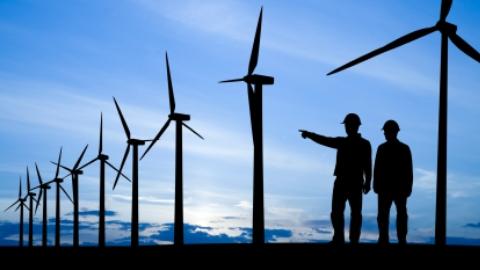 Job title: Energy EngineerEnergy engineers research, design and build power generation plants, and work in the oil and gas industry.Entry requirements: You can do a degree in an engineering or a scientific subject. Some employers may expect you to have a postgraduate qualification.Relevant subjects include:mining or petroleum engineeringenergy engineeringEarth sciencesenvironmental engineeringrenewable or sustainable energyIf you're interested in postgraduate research and want to continue your studies up to PhD level, you may be able to apply for a course like an EngD.Entry requirementsYou'll usually need:3 A levels including maths and either biology, physics or chemistrya degree in a relevant subject for postgraduate studyYou may be able to start by doing a degree apprenticeship in power or nuclear engineering.Entry requirementsYou'll usually need:4 or 5 GCSEs at grades 9 to 4 (A* to C) and college qualifications like A levels for a higher or a degree apprenticeshipSkills required: You'll need:knowledge of engineering science and technologymaths knowledgeanalytical thinking skillsto be thorough and pay attention to detailthinking and reasoning skillsexcellent verbal communication skillsthe ability to use your initiativeknowledge of building and constructionto be able to use a computer and the main software packages competentlyWhat you'll do: Your day-to-day tasks may include:researching and designing new generating sitesdeciding on the best locations for sitesplanning and overseeing production programmes for sitesmanaging and coordinating teams of technicians or site workersdesigning and selecting equipmentmeeting environmental standards, like carbon reduction targetsfinding the most cost efficient and productive processescarrying out laboratory experiments converting experiments into large-scale industrial processesworking with geologists, geophysicists and specialist contractorsmanaging projects and budgetsWhat you’ll earn: Starter: £20,000Experienced: £80,000
These figures are a guide.Working hours, patterns and environment:You could work in a laboratory, on a rig or in an office.You will work 41 to 43 hours, including evenings and weekends away from home.Career path and progression:With experience, you could move into planning, policy development, or freelance consultancy.